	Exam S5Math6, červen 2021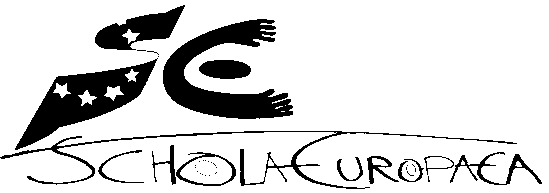 Bruxelles III				Professeur : Houskova RadomiraČÁST B : S KALKULÁTOREMDATE : 11. června 2021Délka zkoušky: 2 periodyPomůcky: s kalkulátorem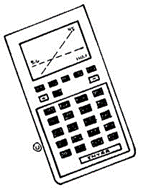 S5CSA										/65Jméno :Každý nový list očíslujte včetně příkladuZapište všechny kroky výpočtuPonechte si čas na korekturu své práce											R. HouskovaBodyOtázka B1/14Je dán čtyřúhelník ABCD a tyto hodnoty : , .Vypočítejte velikosti stran OA a OC.Vypočítejte velikosti stran  Vypočítejte obsah trojúhelníku BOC. 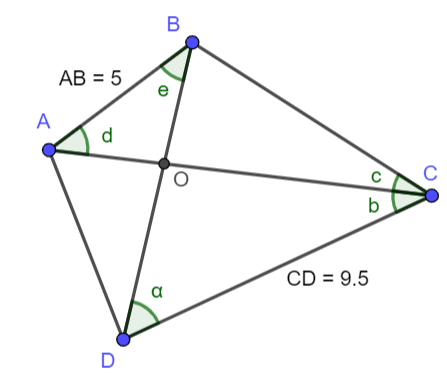 /6/4/4Otázka B2/18Jsou dány body A  , kde platí  .Určete  tak, aby trojúhelník  byl pravoúhlý při vrcholu  .V následujícím bodě užijte hodnotu pro x,   x = 5Najděte souřadnice středu  strany Dokažte, že  Vypočítejte velikost úhlu Vypočítejte obvod trojúhelníku ./3/3/3/4/5Otázka B3/17Ve škole je 150 studentů testováno, kolik francouzských slov si zapamatují za jednu minutu. Výsledky jsou zapsány v tabulce pod tímto textem.Určete hodnoty   a .Určete median ohledně počtu zapamatovaných slov.Určete vážený aritmetický průměr počtu zapamatovaných slov.Určete IQR (interkvartilní rozsah) pro počet zapamatovaných slov.Načrtněte graf (buď spojnicový nebo krabicový diagram) prezentující získaná data zapamatovaných slov./4/3/3/3/4Otázka B416Továrna vyrábí tři druhy knihoven. A to ve velikostech malá, střední a velká. Každá knihovna může být vyrobena z borovice nebo dubu nebo tisu. Obousměrná tabulka zobrazuje některé informace o knihovnách, které továrna vyrobí za jeden týden.Dokončete tabulku, doplněním chybějících hodnot.Určete pravděpodobnost, že knihovna náhodně vybraná z týdenní produkce:b)  Je vyrobena z dubu c) Je vyrobena z borovice ve velké velikostid) Není vyrobena ani z tisu ani není velkáe) Je ve střední velikosti a není vyrobena z dubu.											/3/3/3/3/4